Town of Monterey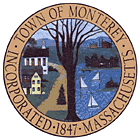 Zoning Board of Appeals ApplicationBe sure to supply all required information and sign the form where indicated.  Please refer to the Zoning By-Laws of the Town of Monterey adopted by Town Meeting on May 5, 2012, as amended, and, when necessary, refer to specific sections within.Applicant shall also be required to submit the application and attached documents (and any subsequent submission) electronically to the Administrative Assistant at admin@montereyma.govEach party signing this Application certifies that the information contained herein is true, accurate, complete and that no material fact or statement has been omitted from this Application which would be relevant to the relief requested hereunder.  Signing and submitting this Application constitutes permission for the Board and/or its designees to access and walk the exterior portions of the property for the purpose of site visits in connection with the Application.Applicant or Representative’s Signature: ___________________________________________Owner’s Signature: _____________________________________________Date: For office use onlyFor office use onlyDate application was received & filed with the Town ClerkApplication NumberFiling fee/expense reimbursement (check #)Property AddressDates advertised in the Berkshire EagleHearing Date11 copies submitted